О мерах по реализации в 2023 году решения Совета депутатов от20.12.2022 № 37 «О местном бюджете муниципального образованияРусско-Высоцкое сельское поселение муниципального образования Ломоносовский муниципальный районЛенинградской области на 2023 год и плановый период 2024 и 2025 годов»     В целях реализации в 2023 году решения совета депутатов от 20.12.2022 № 37 «О местном бюджете муниципального образования Русско-Высоцкое сельское поселение муниципального образования Ломоносовский муниципальный район Ленинградской области на 2023 год и плановый период 2024 и 2025 годов», администрация муниципального образования Русско-Высоцкое сельское поселение муниципального образования Ломоносовский муниципальный район Ленинградской областиПОСТАНОВЛЯЕТ1 Принять к исполнению бюджет муниципального образования Русско-Высоцкое сельское поселение муниципального образования Ломоносовский муниципальный район Ленинградской области на 2023 год и на плановый период 2024 и 2025 годов (далее - местный бюджет).2 Установить, что исполнение местного бюджета осуществляется в соответствии со сводной бюджетной росписью на 2023-2025 годы и кассовым планом на текущий финансовый год.3. Составление и ведение кассового плана осуществляется в соответствии с порядком, установленным администрацией муниципального образования Русско-Высоцкое сельское поселение. 4. Кассовое обслуживание исполнения местного бюджета осуществляется Управлением Федерального казначейства по Ленинградской области.5. Учет операций по исполнению местного бюджета, осуществляемых участниками бюджетного процесса в рамках их бюджетных полномочий, производится на лицевых счетах, открываемых в Комитете финансов администрации муниципального образования Ломоносовский муниципальный район, если иное не установлено федеральным законодательством и (или) областным законодательством, нормативными правовыми актами  муниципального образования Русско-Высоцкое сельское поселение муниципального образования Ломоносовский муниципальный район Ленинградской области.6. Учет бюджетных обязательств, принятых получателями средств местного бюджета на основании заключенных муниципальных контрактов и иных договоров с физическими и юридическими лицами, индивидуальными предпринимателями или в соответствии с законом, иными правовым актом, соглашением осуществляется в соответствии с порядком, установленным администрацией муниципального образования Русско-Высоцкое сельское поселение.7. Принять меры по обеспечению поступления администрируемых доходов в местный бюджет в соответствии с показателями, прогнозируемыми в кассовом плане по доходам, формируемом комитетом финансов на основании данных, представляемых главными администраторами доходов. Принять меры по сокращению задолженности по уплате налоговых и неналоговых доходов, а также осуществлению мероприятий, препятствующих ее возникновению.8. Обеспечить представление в Управление Федерального казначейства по Ленинградской области реестра администрируемых доходов не позднее пяти рабочих дней со дня их утверждения в порядке, установленном нормативными правовыми актами Российской Федерации.9. Обеспечить формирование и ведение перечня источников доходов Российской Федерации в части, относящейся к местному бюджету, а также реестра источников доходов местного бюджета в соответствии с правилами и общими требованиями, установленными нормативными правовыми актами Российской Федерации и нормативными правовыми актами муниципального образования Русско-Высоцкое сельское поселение муниципального образования Ломоносовский муниципальный район Ленинградской области.10. Обеспечить оперативное осуществление мероприятий по уточнению платежей, относимых Управлением Федерального казначейства по Ленинградской области на невыясненные поступления; взысканию задолженности по платежам в местный бюджет, пеней и штрафов; передаче информации о начислениях в Государственную информационную систему о государственных и муниципальных платежах, необходимой для осуществления перевода денежных средств в местный бюджет; проведению работы с плательщиками по доведению информации, необходимой для заполнения расчетных платежных документов на перечисление в местный бюджет соответствующих платежей.11. Обеспечить представление в комитет финансов сведений для составления и ведения кассового плана на текущий финансовый год с поквартальным распределение.12. Не допускать увеличения фонда оплаты труда без лимитов бюджетных обязательств.13. Обеспечить соблюдение утвержденных 	Постановлением Правительства Ленинградской области от 08.11.2022 N 805 "О нормативах формирования расходов на содержание органов местного самоуправления муниципальных образований Ленинградской области на 2023 год" нормативов формирования расходов на содержание органов местного самоуправления.14. Обеспечить в течение года равномерное и эффективное освоение средств местного бюджета, в размерах, утвержденных решением о бюджете.15. Обеспечить оперативное, полное и эффективное освоение средств, выделенных на реализацию переданных отдельных полномочий федеральными и областными законами.16. Установить, что заключение и оплата получателями средств местного бюджета муниципальных контрактов и иных обязательств, исполнение которых осуществляется за счет средств местного бюджета на 2023 год, производятся в пределах доведенных лимитов бюджетных обязательств в соответствии с бюджетной классификацией Российской Федерации с учетом принятых и неисполненных обязательств. Оплата денежных обязательств по публичным нормативным обязательствам осуществляется в пределах доведенных до получателя бюджетных ассигнований. Вытекающие из муниципальных контрактов и иных договоров обязательства, принятые получателями средств местного бюджета сверх утвержденных бюджетных ассигнований и (или) лимитов бюджетных обязательств, не подлежат оплате за счет средств местного бюджета на текущий финансовый год.17. Установить, что получатели средств местного бюджета при заключении муниципальных контрактов (договоров) о поставке товаров, выполнении работ и оказании услуг, в пределах, доведенных им в установленном порядке соответствующих лимитов бюджетных обязательств, вправе предусматривать в заключаемых ими в 2023 году договорах (муниципальных контрактах) о поставке товаров, выполнении работ, оказании услуг условие о казначейском обеспечении обязательств в размере до 100 процентов суммы договора (муниципального контракта), но не более лимитов бюджетных обязательств, доведенных им в установленном порядке на указанные цели на соответствующий финансовый год.18. При завершении текущего года для принятия мер по минимизации кредиторской задолженности по состоянию на 1 января очередного финансового года оплату текущих расходов за декабрь, возможно производить по счетам, выставленным в декабре.19. Разместить настоящее постановление на официальном сайте муниципального образования Русско-Высоцкое сельское поселение муниципального образования Ломоносовский муниципальный район Ленинградской области по адресу в сети Интернет: www.russko-vys.ru, копию постановления разместить на стенде в помещении местной администрации и в помещении библиотеки МО Русско-Высоцкое сельское поселение. Настоящее постановление вступает в силу со дня официального опубликования и распространяется на правоотношения, возникшие с 1 января 2023 года.20. Контроль за исполнением настоящего постановления оставляю за собой.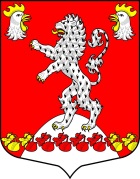 Местная администрация МО Русско-Высоцкое сельское поселение                                       МО Ломоносовский муниципальный район Ленинградской области                                  ПОСТАНОВЛЕНИЕ№ 2 от 09.01.2023 годас. Русско-Высоцкое№ 2                                 Глава администрации  Л.И.Волкова